Daffodil International UniversityDepartment of Software Engineering (SWE)Office of the Chairman of Project/Thesis CommitteeFebruary 23, 2023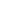 NOTICE: This is to notify that B.Sc students who have completed their registration for the course of Project/Thesis (SWE 431/SE-431/DS 431/RE 431/ CS 431) in Spring 2023 are asked to attend the workshop on Technical Writing at 7.30 pm on 26/02/2023 (Sunday). Workshop Details:Dr. Fazle Elahe, Khalid Been Badruzzaman Biplob,Assistant professor, Sr. LecturerMember, Project/Thesis Committee Department of Software Engineering**NB: Everyone's participation is mandatory. Those who do not participate in the workshop cannot attend Mid defense.**NB: For further queries contact with by Email: khalid@daffodilvarsity.edu.bdProject or Internee Technical Writing WorkshopMeet link: https://meet.google.com/ibd-agwf-gnpDate: 26/02/2023 (Sunday)Time: 7.30 pmProject or Internee Technical Writing WorkshopMeet link: https://meet.google.com/ibd-agwf-gnpDate: 26/02/2023 (Sunday)Time: 7.30 pmKeynote Speaker:  Fatima Binta Rafique                          Sr. Lecturer Dept. of Software EngineeringKeynote Speaker:  Fatima Binta Rafique                          Sr. Lecturer Dept. of Software Engineering